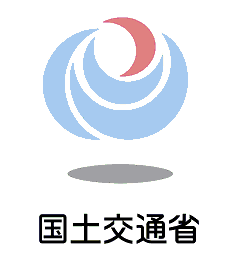 神戸運輸監理部兵庫陸運部登録部門非常勤職員（短時間業務職員）募集のお知らせ令和６年３月１日神戸運輸監理部兵庫陸運部登録部門１．採用期間　　令和６年４月１日～令和７年３月３１日　（勤務実績・能力等に応じて雇用継続されることがあります。）２.　勤務場所　　神戸市東灘区魚崎浜町34-2　　神戸運輸監理部兵庫陸運部登録部門３．採用予定者数　　 ４名４．業務内容自動車の登録に関する申請書類の突合補助業務、申請書類の整理、その他パソコン入力５.　応募資格　 ・高等学校卒業以上、又はそれと同等の能力を有する者　 ・パソコン（ワード・エクセル等）が使用できること６.　勤務日等　○勤 務 日･･･週2～3日程度　○勤務時間･･･8時30分～17時15分（7時間45分）【休憩時間12時～13時】○休　　日･･･土・日曜日、祝日、年末年始（12/29～1/3）　○休　　暇･･･人事院規則の定めによる年次有給休暇等あり７．給与　　日　　額　9,080円（法改正等により若干の変動が生じる場合があります。）通勤手当　勤務日数に応じ日額相当額を支給する。８．その他　　加入要件を満たす場合、健康保険・厚生年金保険・雇用保険に加入９．応募要領　○履歴書（写真貼付）及び職務経歴書を「書類提出先」へ郵送してください。　○選考は１次審査として書類選考、２次審査として面接を実施します。　○応募書類は３月１５日（金）必着。面接は３月２２日（金）を予定しておりますが、詳細については１次選考を通過された方へ連絡します。　○最終合格通知は、３月２８日（木）を予定しています。　○応募書類は郵送にて返却させていただきます。　【書類提出先・お問合せ先】　　〒658-0024　神戸市東灘区魚崎浜町34-2　　神戸運輸監理部兵庫陸運部総務課　米田宛　　電話：078-453-1106→アナウンス「９」